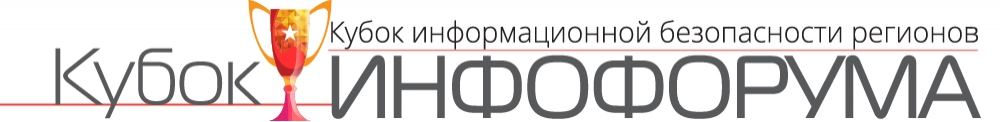 АНКЕТА УЧАСТНИКА(заполняется на каждую номинацию отдельно)КТО/ЧТО ПРЕДСТАВЛЯЕТСЯ НА КОНКУРСКОМПАНИЯ/ОРГАНИЗАЦИЯОТМЕТЬТЕ ОДНУ НОМИНАЦИЮ  «Сделано в России» – Компания, добившаяся высоких результатов в сфере импортозамещения, создания российских защищенных программных и цифровых продуктов и решений.  «Цифровое правительство» – Лучшее защищенное решение для цифровой трансформации органов государственной власти в российских регионах.  «Защищенная связь и интернет» – Компания (организация), внедряющая передовые решения для обеспечения устойчивой и надежной связи, доступных и защищенных интернет-услуг.  «Цифровые решения для производства и транспорта» – Лучшие защищенное решение для управления производством и транспортом.  «Защищенный гражданин» – Лучшее защищенное решение в сфере финансовых услуг, цифрового здравоохранения, цифрового образования и цифрового социального обеспечения в регионах РФ.  «Цифровые коммуникации» – Организация, уделяющая постоянное внимание вопросам информационной безопасности при предоставлении услуг цифрового телерадиовещания и вопросам достоверности информации, передаваемой по каналам массовых коммуникаций.  «Цифровой лидер» – Лучший руководитель департамента цифрового развития, ИТ, связи и ИБ в российском регионе.  «Цифровой эксперт» – Наиболее инициативный и результативный специалист в сфере информационной безопасности и цифровых решений, работающий на региональных предприятиях и в организациях.  «Проф-актив» – Лучшее профессиональное объединение, ассоциация, профессиональный союз, АНО, активно работающие в сфере поддержки российской отрасли ИТ и информационной безопасности.  «Это прорыв» – Лучшее решение, проект, стартап для обеспечения информационной безопасности в сфере использования искусственного интеллекта, машинного обучения, блокчейна, интернета вещей, 5G, облачных технологий и иных перспективных цифровых решений.КРАТКОЕ ОПИСАНИЕ ПРОЕКТА / РЕШЕНИЯ / РЕЗЮМЕ КАНДИДАТАКОНТАКТНАЯ ИНФОРМАЦИЯ:Ф.И.О. контактного лица   Должность контактного лица   Контактный телефон   E-mail   После заполнения всех пунктов анкеты загрузите через личный кабинет на сайте infoforum.ru сопроводительные материалы к заявке (развернутое описание или резюме, презентацию, дипломы, свидетельства, сертификаты и т.д.)Отправьте нам анкету по электронной почте на адрес event@infoforum.ruЕсть вопросы? Звоните +7 499 678 80 93